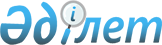 "2024 – 2026 жылдарға арналған Мырзабай ахун ауылдық округінің бюджеті туралы" Жалағаш аудандық мәслихатының 2023 жылғы 25 желтоқсандағы № 12-15 шешіміне өзгерістер енгізу туралыҚызылорда облысы Жалағаш аудандық мәслихатының 2024 жылғы 29 мамырдағы № 20-13 шешімі
      Жалағаш аудандық мәслихаты ШЕШІМ ҚАБЫЛДАДЫ:
      1. "2024 – 2026 жылдарға арналған Мырзабай ахун ауылдық округінің бюджеті туралы" Жалағаш аудандық мәслихатының 2023 жылғы 25 желтоқсандағы №12-15 шешіміне мынадай өзгерістер енгізілсін:
      1-тармақ жаңа редакцияда жазылсын:
      "1. 2024 – 2026 жылдарға арналған Мырзабай ахун ауылдық округінің бюджеті осы шешімнің тиісінше 1, 2 және 3-қосымшаларына сәйкес, оның ішінде 2024 жылға мынадай көлемдерде бекітілсін:
      1) кірістер – 65 612 мың теңге, оның ішінде:
      cалықтық түсімдер – 2 947 мың теңге;
      салықтық емес түсімдер – 0;
      негізгі капиталды сатудан түсетін түсімдер – 0;
      трансферттер түсімдері – 62 665 мың теңге;
      2) шығындар – 66 058,6 мың теңге;
      3) таза бюджеттік кредиттеу – 0;
      бюджеттік кредиттер – 0;
      бюджеттік кредиттерді өтеу – 0;
      4) қаржы активтерімен операциялар бойынша сальдо – 0;
      қаржы активтерін сатып алу – 0;
      мемлекеттің қаржы активтерін сатудан түсетін түсімдер – 0;
      5) бюджет тапшылығы (профициті) – -446,6 мың теңге;
      6) бюджет тапшылығын қаржыландыру (профицитін пайдалану) – 446,6 мың теңге;
      қарыздар түсімі – 0;
      қарыздарды өтеу – 0;
      бюджет қаражатының пайдаланылатын қалдықтары – 446,6 мың теңге.".
      Көрсетілген шешімнің 1-қосымшасы осы шешімнің қосымшасына сәйкес жаңа редакцияда жазылсын.
      2. Осы шешім 2024 жылғы 1 қаңтардан бастап қолданысқа енгізіледі. 2024 жылға арналған Мырзабай ахун ауылдық округінің бюджеті
					© 2012. Қазақстан Республикасы Әділет министрлігінің «Қазақстан Республикасының Заңнама және құқықтық ақпарат институты» ШЖҚ РМК
				
      Жалағаш аудандық мәслихатының төрағасы 

У.Елеусинов
Жалағаш аудандық мәслихатының
2024 жылғы 29 мамырдағы
№ 20-13 шешіміне қосымшаЖалағаш аудандық мәслихатының
2023 жылғы 25 желтоқсандағы
№ 12-15 шешіміне 1-қосымша
Санаты 
Санаты 
Санаты 
Санаты 
Сомасы,
мың теңге
Сыныбы 
Сыныбы 
Сыныбы 
Сомасы,
мың теңге
Кіші сыныбы
Кіші сыныбы
Сомасы,
мың теңге
Атауы
Кірістер 
65612
1
Салықтық түсiмдер
2947
1
Табыс салығы
650
2
Жеке табыс салығы
650
04
Меншiкке салынатын салықтар
2297
1
Мүлiкке салынатын салықтар
70
3
Жер салығы
23
4
Көлiк кұралдарына салынатын салық
1754
5
Біріңғай жер салығы
450
2
Салықтық емес түсiмдер
0
06
Басқа да салықтық емес түсiмдер
0
1
Басқа да салықтық емес түсiмдер
0
3
Негізгі капиталды сатудан түсетін түсімдер
0
01
Мемлекеттік мекемелерге бекітілген мемлекеттік мүлікті сату
0
1
Мемлекеттік мекемелерге бекітілген мемлекеттік мүлікті сату
0
4
Трансферттердің түсімдері
62665
02
Мемлекеттік басқарудың жоғарғы тұрған органдарынан түсетін трансферттер
62665
3
Аудандардың (облыстық маңызы бар қаланың) бюджетінен трансферттер
62665
 Функционалдық топ
 Функционалдық топ
 Функционалдық топ
 Функционалдық топ
Сомасы, мың теңге
Бюджеттік бағдарламалардың әкімшісі
Бюджеттік бағдарламалардың әкімшісі
Бюджеттік бағдарламалардың әкімшісі
Сомасы, мың теңге
Бағдарлама 
Бағдарлама 
Сомасы, мың теңге
Атауы
Сомасы, мың теңге
Шығындар
66058,6
01
Жалпы сипаттағы мемлекеттiк қызметтер 
49858
124
Аудандық маңызы бар қала, ауыл, кент, ауылдық округ әкімінің аппараты 
49858
001
Аудандық маңызы бар қала, ауыл, кент, ауылдық округ әкімінің қызметін қамтамасыз ету жөніндегі қызметтер
47504
022
Мемлекеттік органдардың күрделі шығыстары
2354
06
Әлеуметтiк көмек және әлеуметтiк қамсыздандыру
10254
124
Аудандық маңызы бар қала, ауыл, кент, ауылдық округ әкімінің аппараты 
10254
003
Мұқтаж азаматтарға үйде әлеуметтiк көмек көрсету
10254
07
Тұрғын үй-коммуналдық шаруашылық
3746,6
124
Аудандық маңызы бар қала, ауыл, кент, ауылдық округ әкімінің аппараты 
3746,6
008
Елді мекендердегі көшелерді жарықтандыру
1300
009
Елдi мекендердiң санитариясын қамтамасыз ету
1446,6
011
Елді мекендерді абаттандыру мен көгалдандыру 
1000
13
Басқалар 
2200
124
Аудандық маңызы бар қала, ауыл, кент, ауылдық округ әкімінің аппараты 
2200
040
Өңірлерді дамытудың 2025 жылға дейінгі бағдарламасы шеңберінде өңірлерді экономикалық дамытуға жәрдемдесу бойынша шараларды іске асыруға ауылдық елді мекендерді жайластыруды шешуге арналған іс-шараларды іске асыру
2200
Бюджет тапшылығы (профициті)
-446,6
Бюджет тапшылығын қаржыландыру (профицитін пайдалану)
446,6
8
Бюджет қаражатының пайдаланылатын қалдықтары
446,6
1
Бюджет қаражатының бос қалдықтары
446,6